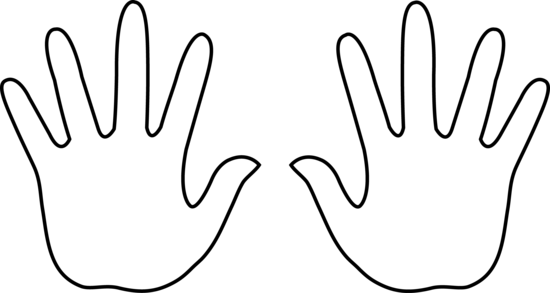   Left      Right 